NOTICE INVITING QUOTATIONSub: Topographical Survey of Payyanur Ladies Hostel.NIQ NO.HITES/PYR-KNR/TOPO / 2020-2021/ 003                                    dated 20.11.2020HITES(HLL INFRATECHSERVICES LTD) a Government of India Enterprise, invites sealed and super-scribed lump sum quotations from interested contractors having minimum three years’ experience in the relevant field of topographical Survey. The total land of the site to be surveyed including the foot print of existing buildings, trees, pathways, drains, etcThe quotation document can be downloaded from the website, http://www.hllhites.com.  The quotation document will be available up to 16.00 Hrs. on 26.11.2020.Issue of quotation document 	- 20.11.2020  to 26.11.2020Last date and time of receipt of bids - 26.11.2020 at 16.00hrsDate and time of opening of bids      -26.11.2020 at 16.30 hrs        Sd/-Chief Engineer (Design)HITESGENERAL TERMS & CONDITIONSEligibility criteria: Bidders should be engaged in relevant field for the last three continuous years in Topographical survey using Electronic Total Station.The schedule of quantities (ANNEXURE-I) is appended. Bidders are advised to go through the entire general terms and conditions of this contract carefully.The filled & duly signed quotations should be submitted to;                Chief Engineer (Design),                HITES(HLL INFRATECH SERVICES LTD),                Golden Jubilee Block,                Poojappura,                Thiruvanathapuram-695012.      on or before 26.11.2020 at 16.00 hrs. The quotations will be opened at 16.30Hrs on the same day in the presence of interested bidders or their authorized representatives who choose to attend at the time of opening of quotation.       4.   The scope of work includes the following points, but not limited to Spot Levels and coordinates at every 5 meters with respect to a clear bench mark The intervals shall be reduced at locations where it is required to reproduce the topographical surface on plan on detailed manner.All existing entities on site  including top of drain, culverts, wells, bore wells, pathways(paved/unpaved), man holes, electrical(LT/HT)& other overhead lines, Transformers, Septic tanks, STP, trees with its type and dimensions (height, perimeter), any other vegetations, buildings (type, no. of floors & dimensions), compound wall (heights & dimensions), any other structures or features,  access to external roads (minimum 10 metre) etc, but not limited to.(Bitumenous/Tiled roads) add plinth level of all existing building.Contour at every 0.1 metre levels.Any existing water bodies.An extension beyond the plot limits of approximately 5 metres (wherever possible) for necessary tie-ins and/or identify the existence of any particular features in the close proximity of the plot.The work shall be completed within seven days from the date of receipt of work order or LOA.The quotation for the work shall remain open for acceptance for a period of 30 days from the date of opening of quotation.The contractor is advised to visit the site before quoting the rates and clarifications if any required can be had from the undersigned before submitting the quotation.  Rates quoted should be inclusive of all cost of materials, tools/equipment/ labour charges, conveyance to site, handling charges, loading and unloading charges, hiring charges etc. The applicable tax shall be quoted separately. HITES reserves the right to accept or reject the quotation either partially or fully without assigning any reason what so ever.The work should be carried out without causing any inconvenience to the public and shall ensure that no damages are caused to the existing site premises.During the execution of work the contractor or authorized representative should be present at site.All materials, equipment/tools required for the work should be arranged by the contractor and brought to site for the timely completion of the work. Removal of bushes required for the smooth surveying work (with approval of Kannur University &HITES) to be included in the quotation.Measurement & Payment terms:Payment will be made on satisfactorily completion of work as per the order. 100% payment shall be released on complete submission and approval by HITES.HITES will issue the work order/ LOA. Deliverables3 hard copies in colour, A1 size 2 copies of CD (soft copy)Contour map and digital terrain model          Sd/-Chief Engineer (Design)HITES(HLL INFRATECH SERVICES LTD)Schedule for  Topographical Survey of Payyanur Ladies Hostel.Schedule for  Topographical Survey of Payyanur Ladies Hostel.Schedule for  Topographical Survey of Payyanur Ladies Hostel.Schedule for  Topographical Survey of Payyanur Ladies Hostel.Schedule for  Topographical Survey of Payyanur Ladies Hostel.Schedule for  Topographical Survey of Payyanur Ladies Hostel.Si.no Item DescriptionUnitArea   (Approx)Rate in RsAmount in RsScheduleCharges for Topographical survey by  Electronic total station and  preparation of drawings in coloured hard copy  and soft copy in CD Acre1.95GST-18%Total Amount in RsIn figuresIn figuresIn figuresTotal Amount in RsIn wordsIn wordsIn words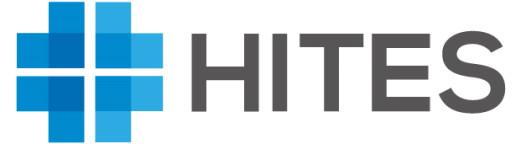 